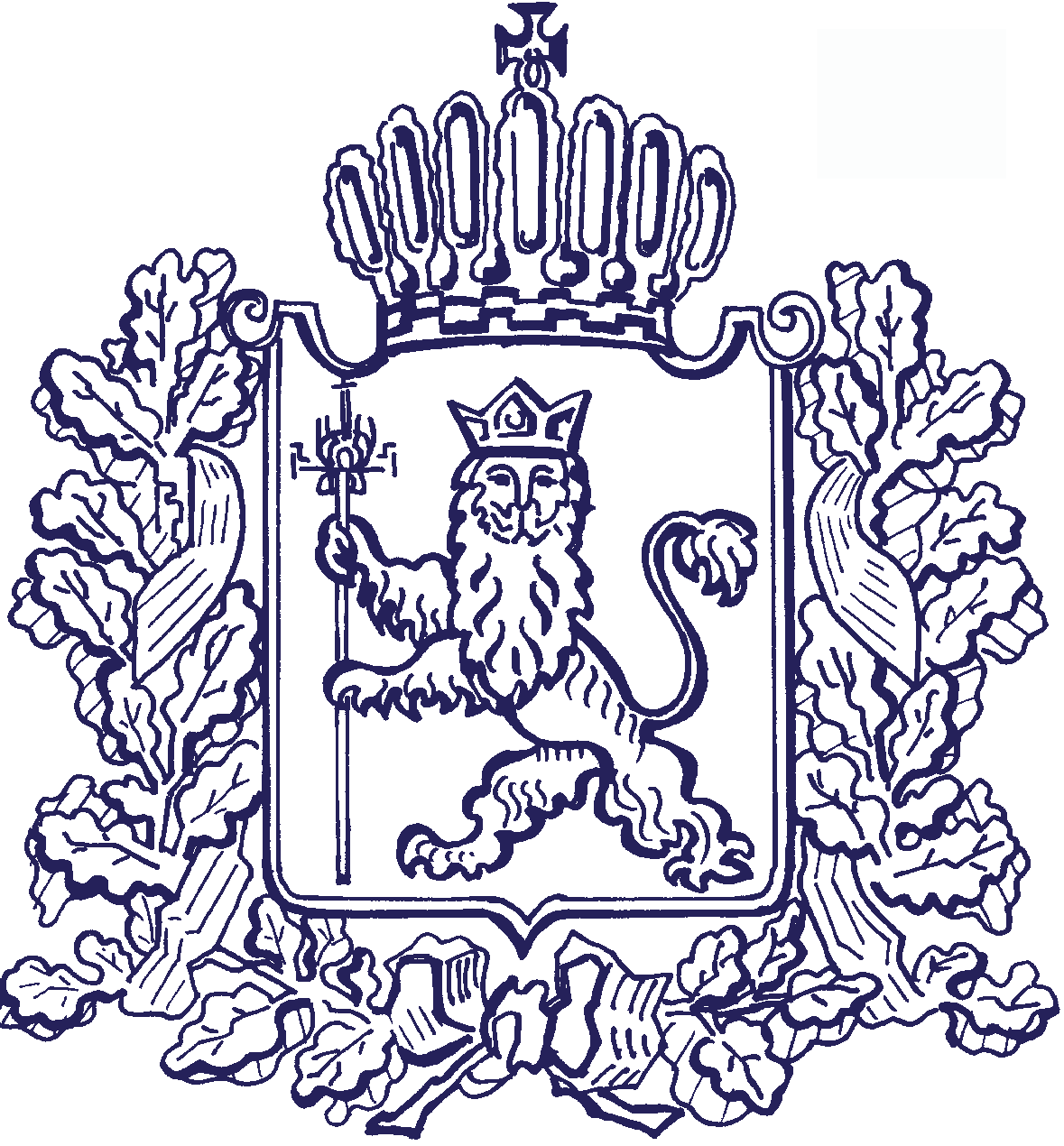 АДМИНИСТРАЦИЯ ВЛАДИМИРСКОЙ ОБЛАСТИДЕПАРТАМЕНТ ЗАПИСИ АКТОВ ГРАЖДАНСКОГО СОСТОЯНИЯПОСТАНОВЛЕНИЕ                                              №О проведении областного конкурса детского рисунка " ЗАГС в жизни моей семьи "В рамках проведения праздничных мероприятий, приуроченных к 100-летнему юбилею со дня образования органов ЗАГС,  постановляю:1. Провести в 2017 году областной конкурс детского рисунка "ЗАГС в жизни моей семьи" (далее - Конкурс).2. Утвердить Положение о проведении Конкурса (приложение № 1) и состав областной конкурсной комиссии (приложение № 2).3. Рекомендовать главам (главам администраций) муниципальных образований Владимирской области, имеющих статус городского округа и муниципального района, организовать проведение муниципальных этапов конкурса и направить работы победителей для участия в финальном (региональном) этапе.4. Контроль за исполнением настоящего постановления оставляю за собой.5. Настоящее постановление вступает в силу со дня подписания и подлежит официальному опубликованию.Приложение № 1к постановлениюот 20.02.2017 № 2ПОЛОЖЕНИЕОБ ОБЛАСТНОМ КОНКУРСЕ ДЕТСКОГО РИСУНКА"ЗАГС В ЖИЗНИ МОЕЙ СЕМЬИ"1. Общие положения1.1. Настоящее Положение определяет порядок проведения областного конкурса детского рисунка "ЗАГС в жизни моей семьи" (далее - Конкурс) в рамках праздничных мероприятий, приуроченных к 100-летнему юбилею со дня образования органов ЗАГС.1.2. Цели и задачи Конкурса:- повышение престижа органов ЗАГС посредством популяризации лучших работ;- демонстрация разнообразия деятельности органов ЗАГС через представленные рисунки; - поддержка, укрепление и развитие традиций семейного и детского творчества, усиление его воспитательного значения.2. Организаторы Конкурса2.1. Организаторами Конкурса являются департамент ЗАГС администрации Владимирской области и отделы ЗАГС администраций городских округов и муниципальных районов области.3. Участники Конкурса3.1. Участниками Конкурса могут быть дети, проживающие на территории Владимирской области.4. Номинации Конкурса4.1. Конкурс проводится по следующим номинациям:4.1.1. "Я и ЗАГС". Номинация позволяет представить рисунки, отражающие регистрацию актов гражданского состояния в отношении ребенка или членов его семьи.4.1.2. "ЗАГС моего города (района)". В номинации предлагается продемонстрировать рисунки с изображением отдела ЗАГС городского округа и муниципального района области, в котором проживает участник Конкурса. 4.2. В каждой номинации предполагается градация по возрастным группам:- дошкольники (до 7 лет):- младшие школьники (7-10 лет);- подростки (11-14 лет);- молодежь (15-18 лет). 5. Сроки и порядок проведения Конкурса5.1. Конкурс проводится с 01.03.2017 по 30.04.2017 в 2 этапа:I этап - муниципальный. Сроки проведения: с 01.03.2017 по 31.03.2017 - прием заявок до 12.03.2017, сбор работ с 13.03.2017 по 31.03.2017;II этап - финальный (региональный). Сроки проведения: с 01.04.2017 по 30.04.2017 - прием работ с муниципального этапа до 10.04.2017, работа областной конкурсной комиссии (далее - комиссия) по оценке представленных работ с 11.04.2017 по 30.04.2017.5.2. Порядок и условия проведения муниципального этапа устанавливаются каждым муниципальным образованием самостоятельно.5.3. По итогам проведения муниципальных этапов Конкурса администрации муниципальных образований предоставляют в комиссию следующие конкурсные материалы на участников Конкурса:- заявку от  участника конкурса по рекомендуемой форме (приложение № 1 к Положению);- рисунки (размер не менее 210×297 мм). Рисунки должны быть подписаны в правом нижнем углу (фамилия, имя, отчество участника, возраст, город, название работы, номинация). 5.4. Материалы для участия в финальном (региональном) этапе Конкурса представляются в комиссию в срок до 10.04.2017 включительно в департамент ЗАГС администрации Владимирской области по адресу: 600017, г. Владимир, ул. Луначарского, д. 3,.5.5.  Конкурсные материалы отклоняются в случае:- оформления заявки не в соответствии с рекомендуемой формой;- несоответствия рисунка тематике и номинациям Конкурса;- противоречия нормам морали и этики;- представления конкурсных материалов позднее 10.04.2017.5.6. Конкурсные материалы не рецензируются. Конкурсные работы возвращаются в представившие их органы местного самоуправления муниципальных образований.5.7. Организаторы Конкурса оставляют за собой право использовать рисунки в некоммерческих целях и без выплаты денежного вознаграждения автору, но с обязательным указанием фамилии и имени автора.5.8. Участием в Конкурсе авторы работ подтверждают свое согласие на публикацию рисунков в каталогах, буклетах, ежегодных докладах, выставках.6. Областная конкурсная комиссия6.1. Состав областной конкурсной комиссии утверждается в соответствии с приложением № 2 к  постановлению.6.2. Заседание областной конкурсной комиссии считается правомочным, если на нем присутствуют не менее 2/3 ее состава.6.3. Функции конкурсной комиссии:- рассмотрение заявок, поступивших на Конкурс;- решение вопросов о допуске или об отказе в допуске к участию в Конкурсе;- подведение итогов Конкурса и определение победителей.6.4. Решение комиссии оформляется в виде протокола (приложение №2 к Положению), к которому прилагаются оценочные листы (приложение №3 к Положению), и утверждается председателем.7. Подведение итогов Конкурса и награждение7.1. Оценка конкурсных работ и подведение итогов Конкурса осуществляется в ходе заседания комиссии в срок до 30.04.2017.7.2. Работы участников оцениваются по следующим критериям:- соответствие конкурсной работы заявленной номинации;- качество исполнения;- колорит, наглядность;- оригинальность;- композиционное решение.7.3. Оценка работ в каждой номинации осуществляется комиссией по десятибалльной системе по каждому критерию оценки.7.4. В каждой номинации в соответствии с количеством баллов, набранных участниками, определяются победители (I, II, III место).7.5. Победителям Конкурса вручаются дипломы и призы. Участникам Конкурса направляются благодарственные письма через администрации муниципальных образований.Приложение № 1к Положению об областном конкурсе детского рисунка "ЗАГС в жизни моей семьи"ЗАЯВКАна участие в областном конкурсе детского рисунка"ЗАГС в жизни моей семьи"	Я, обладатель авторского права или уполномочен владельцем авторского права в отношении представленных работ. Организатор вправе использовать присланные на  областной конкурс детского рисунка "ЗАГС в жизни моей семьи" (далее – Конкурс) работы следующими способами (без выплаты авторского вознаграждения): воспроизводить работы (публиковать их в СМИ и иных информационно-рекламных материалах); демонстрировать работы на выставках и других публичных мероприятиях; публиковать фотографии в средствах массовой информации не на коммерческой основе. Никакое третье лицо не может требовать прав или возражать в связи с любой публикацией представленных работ. Я принимаю   все   правила  участия  в  соответствии  с  условиями  и требованиями областного Конкурса. Я  согласен  с  тем, что организаторы Конкурса не несут ответственности за   претензии  и  иски,  связанные  с  авторскими  правами  на  материалы, представляемые на Конкурс."__" ________ 2017 г.  _________  ________________________________________________                                                (подпись)     (расшифровка подписи участника или его законного представителя)СОГЛАСИЕ НА ОБРАБОТКУ ПЕРСОНАЛЬНЫХ ДАННЫХПринимаю решение о предоставлении моих персональных данных / персональных данных участника Конкурса и даю согласие на их обработку в соответствии с ч. 4 ст. 9 Федерального закона от 27.07.2006 № 152-ФЗ «О персональных данных»."__" ________ 2017 г.  _________  ________________________________________________                                                (подпись)     (расшифровка подписи участника или его законного представителя)Приложение № 2к Положению об областном конкурсе детского рисунка "ЗАГС в жизни моей семьи"Форма оценочного областного конкурса детского рисунка "ЗАГС в жизни моей семьи"ОЦЕНОЧНЫЙ ЛИСТ областного конкурса детского рисунка "ЗАГС в жизни моей семьи"Подпись члена комиссии с расшифровкой ________________________________(_________________________)"_____" _____________2017 годПриложение № 3к Положению об областном конкурсе детского рисунка "ЗАГС в жизни моей семьи"Форма итогового протокола областного конкурса детского рисунка "ЗАГС в жизни моей семьи"ИТОГОВЫЙ ПРОТОКОЛобластного конкурса детского рисунка "ЗАГС в жизни моей семьи"Подписи членов жюри с расшифровкой  __________(____________________)__________(____________________)__________(____________________)__________(____________________)__________(____________________)__________(____________________)__________(____________________)__________(____________________)__________(____________________)"_____" _____________2017 годПриложение № 2к постановлениюот 20.02.2017 № 2СОСТАВОБЛАСТНОЙ КОНКУРСНОЙ КОМИССИИ ПО ПРОВЕДЕНИЮ ОБЛАСТНОГО КОНКУРСА ДЕТСКОГО РИСУНКА "ЗАГС В ЖИЗНИ МОЕЙ СЕМЬИ"Директор департамента                       С.В. МитрохинаФИО участника конкурсаДата рождения Место учебыДомашний адрес Контактный телефонНазвание работы с указанием номинации и кратким описанием ФИО законного представителя участника №ФИО участникаНазвание конкурсной работыКритерии оценкиКритерии оценкиКритерии оценкиКритерии оценкиКритерии оценкиИтоговая оценка№ФИО участникаНазвание конкурсной работысоответствие работы заявленной номинациикачество исполненияколорит, наглядностьоригинальностькомпозиционное и цветовое решениеИтоговая оценкаНоминация               Номинация               Номинация               Номинация               Номинация               Номинация               Номинация               Номинация               Номинация               12№ФИО участникаОценки членов жюриОценки членов жюриОценки членов жюриОценки членов жюриОценки членов жюриОценки членов жюриОценки членов жюриОценки членов жюриОценки членов жюриОценки членов жюриОценки членов жюриОценки членов жюриОценки членов жюриОценки членов жюриИтоговый баллМесто№ФИО участника1 член комиссии2 член комиссии3 член комиссии4 член комиссии5 член комиссии6 член комиссии7 член комиссии8 член комиссии9 член комиссии10 член комиссии11 член комиссии12 член комиссии13 член комиссии13 член комиссииНоминацияНоминацияНоминацияНоминацияНоминацияНоминацияНоминацияНоминацияНоминацияНоминацияНоминацияНоминацияНоминацияНоминацияНоминацияНоминацияНоминацияНоминация12МИТРОХИНА Светлана Васильевна- директор департамента ЗАГС администрации области, председатель конкурсной комиссии;СЕМЕНОВА Людмила Геннадьевна- заведующий отделом контроля, анализа и обеспечения сохранности документов департамента ЗАГС администрации области, заместитель председателя конкурсной комиссии;ЛАЗУТОВА Татьяна Сергеевна- специалист 1 разряда департамента ЗАГС администрации области, секретарь конкурсной комиссии.Члены комиссии:Члены комиссии:ГЛУХОВА Екатерина Владимировна- консультант, юрист департамента ЗАГС администрации области;КУЗИНА Лилия Вячеславовна - главный специалист-эксперт отдела контроля, анализа и обеспечения сохранности документов департамента ЗАГС администрации области;ОРЛОВА Юлия Михайловна- консультант отдела контроля, анализа и обеспечения сохранности документов департамента ЗАГС администрации области;СЛАДКИХ Екатерина Сергеевна- специалист 1 разряда отдела контроля, анализа и обеспечения сохранности документов департамента ЗАГС администрации области;ЧУШИКИН Юрий Анатольевич- консультант, программист отдела контроля, анализа и обеспечения сохранности документов департамента ЗАГС администрации области;независимый член комиссии- по согласованиюнезависимый член комиссии- по согласованиюнезависимый член комиссии- по согласованию